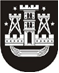 KLAIPĖDOS MIESTO SAVIVALDYBĖS TARYBASPRENDIMASDĖL BIUDŽETINĖS ĮSTAIGOS KLAIPĖDOS MIESTO SPORTO BAZIŲ VALDYMO CENTRO TEIKIAMŲ ATLYGINTINŲ PASLAUGŲ KAINŲ NUSTATYMO 2017 m. spalio 19 d. Nr. T2-244KlaipėdaVadovaudamasi Lietuvos Respublikos vietos savivaldos įstatymo 16 straipsnio 2 dalies 37 punktu ir 18 straipsnio 1 dalimi, Klaipėdos miesto savivaldybės taryba nusprendžia:1. Patvirtinti:1.1. BĮ Klaipėdos miesto sporto bazių valdymo centro teikiamų atlygintinų paslaugų kainos dydžio nustatymo metodiką (pridedama);1.2. BĮ Klaipėdos miesto sporto bazių valdymo centro teikiamų atlygintinų paslaugų kainas (priedas).2. Pripažinti netekusiais galios:2.1. Klaipėdos miesto savivaldybės tarybos 2009 m. kovo 27 d. sprendimą Nr. T2-140 „Dėl BĮ Klaipėdos kūno kultūros ir rekreacijos centro teikiamų paslaugų teniso kortuose tarifo patvirtinimo“ su visais pakeitimais ir papildymais; 2.2. Klaipėdos miesto savivaldybės tarybos 2009 m. kovo 27 d. sprendimą Nr. T2-141 „Dėl BĮ Klaipėdos kūno kultūros ir rekreacijos centro teikiamų paslaugų įkainių patvirtinimo“ su visais pakeitimais ir papildymais;2.3. Klaipėdos miesto savivaldybės tarybos 2013 m. balandžio 25 d. sprendimą Nr. T2-95 „Dėl BĮ Klaipėdos kūno kultūros ir rekreacijos centro teikiamų sporto paslaugų įkainių patvirtinimo“ su visais pakeitimais ir papildymais;2.4. Klaipėdos miesto savivaldybės tarybos 2014 m. rugsėjo 15 d. sprendimo Nr. T2-239 „Dėl BĮ Klaipėdos miesto savivaldybės biudžetinių sporto įstaigų teikiamų sporto paslaugų įkainių patvirtinimo“ 1.1 papunktį;2.5. Klaipėdos miesto savivaldybės tarybos 2014 metų rugsėjo 15 d. sprendimą Nr. T2-242 „Dėl BĮ Klaipėdos kūno kultūros ir rekreacijos centro teikiamų paslaugų įkainių patvirtinimo“;2.6. Klaipėdos miesto savivaldybės tarybos 2015 metų balandžio 14 d. sprendimą Nr. T2-51 „Dėl BĮ Klaipėdos „Viesulo“ sporto centro teikiamų paslaugų įkainio patvirtinimo“.3. Nustatyti, kad šis sprendimas įsigalioja 2018 m. sausio 1 d.4. Skelbti šį sprendimą Teisės aktų registre ir Klaipėdos miesto savivaldybės interneto svetainėje.Savivaldybės merasVytautas Grubliauskas